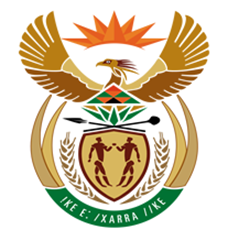 NATIONAL ASSEMBLYQUESTION FOR WRITTEN REPLYQUESTION NUMBER: 1781[NW1988E]DATE OF PUBLICATION: 1781.	Mr K J Mileham (DA) to ask the Minister of Finance:Whether, with reference to his reply to question 1409 on 5 June 2017, the National Treasury received any notification from any provincial Member of the Executive Council responsible for local government to adjust the powers and functions of any (a) local or (b) district municipality in terms of section 85(9A)(c) of the Local Government: Municipal Structures Act, Act 117 of 1998, as amended; if so, (i) on what date was each notification received, (ii) which municipalities are affected and (iii) what are the relevant details of the proposed adjustments of power and functions?										NW1988EREPLY:The Minister of Finance has not been informed of any adjustment to the powers and functions of any (a) Local or (b) district municipality in terms of section 85(9A)(b) of the Local Government:  Municipal Structures Act, Act 117 of 1998, as amended, before December 2015.  Therefore, the question relating to (i) is not applicable (ii) is not applicable and (iii) is not applicable. 